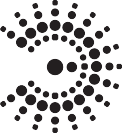 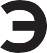 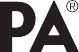 РУКОВОДСТВО ПО ЭКСПЛУАТАЦИИ (ПАСПОРТ)ПРОТИВОМОСКИТНЫЙ КЕМПИНГОВЫЙ ФОНАРЬ ЭРАМодель: ERAMF-08Уважаемый покупатель!Благодарим Вас за покупку продукции под товарным знаком ЭРА!Данный документ распространяется на противомоскитный кемпинговый фонарь и предназначен для руководства по его подключению, эксплуатации, транспортировке, хранению и утилизации.противомоскитный кемпинговый фонарь ЭРА предназначен для защиты от летающих насекомых в ночное время, при проведении походов и отдыха на природе, а так же для освещения пространства в палатках и летних домиках.Противомоскитный кемпинговый фонарь ЭРА ERAMF-08 имеет два режима:Противомоскитный режим. Ультрафиолетовый свет привлекает летающих насекомых, которые, подлетев к светильнику, затягиваются в отсек лампыРежим освещения. Световой поток составляет 60 lm.! Внимательно изучите данное руководство перед использованием изделия и сохраните его до конца эксплуатации.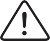 ! Информация о видах опасных воздействийИзделие не содержит опасных и вредных для здоровья человека веществ, которые могут выделяться в процессе эксплуатации в течение срока службы изделия при соблюдении правил его эксплуатации.ОБЩИЕ СВЕДЕНИЯ:Фонарь предназначен для уничтожения летающих насекомых.Лампа соответствует требованиям ТР ТС 004/2011 «О безопасности низковольтного оборудования», ТР ТС 020/2011 «Электромагнитная совместимость технических средств».Товар сертифицирован.ТЕХНИЧЕСКИЕ ХАРАКТЕРИСТИКИКОМПЛЕКТНОСТЬВ комплект поставки входит:УСЛОВИЯ ЭКСПЛУАТАЦИИ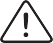 ВНИМАНИЕ!Для очистки лампы от насекомых, обязательно отключите питание и откройте нижнюю часть.Производить очистку фонаря от насекомых необходимо не реже одного раза в месяц.Беречь от детей.ИСПОЛЬЗОВАНИЕ И ОБСЛУЖИВАНИЕЗарядите лампу от солнечной батареи или USB-кабелем. (Входит в комплект).Нажмите кнопку на верхней части лампы, чтобы выбрать необходимый режим «Противомоскитный» или «Освещение». При выборе режима «Противомоскитный», будет включен ультрафиолетовый свет. При выборе режима«Освещение» в первый раз, лампочка будет гореть.Оба режима могут быть включены одновременно, или вы можете выбрать один из режимов в соответствии с вашим запросом.Для достижения наилучшего результата рекомендуется использовать один «Противомоскитный» режим и держать устройство вдали от постороннего источника света.ТРАНСПОРТИРОВКА И ХРАНЕНИЕТранспортировка и хранение изделия должны производиться в упаковке с соблюдением мер предосторожности от механических повреждений и воздействия атмосферных осадков.УТИЛИЗАЦИЯИзделие необходимо утилизировать согласно требованиям законодательства территории реализации.ГАРАНТИЙНЫЕ ОБЯЗАТЕЛЬСТВАГарантийный срок эксплуатации фонаря составляет 24  месяца со дня продажи, при условии соблюдения условий эксплуатации, изложенных в данном руководстве.Возврат/обмен фонаря осуществляется у розничного продавца, реализовавшего товар потребителю, в сроки и по основаниям, установленным законодательством о защите прав потребителей.Возврат/обмен фонаря осуществляется без механических повреждений и при полной комплектации.ВОЗМОЖНЫЕ НЕИСПРАВНОСТИ И СПОСОБЫ ИХ УСТРАНЕНИЯ ВНИМАНИЕ! Все работы связанные, с устранением возможных неисправностей изделия, должны осуществляться при отключенном питании сети!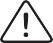 Если эти способы Вам не помогли, для устранения неисправности обратитесь за помощью к квалифицированным специалистам.СВЕДЕНИЯ ОБ ИЗДЕЛИИМаксимальная мощность фонаря, Вт5 ВтСтепень защиты изделия, IPIP X4Срок службы лампы, лет2 годаИсточник питанияСолнечная панельИсточник света6 LEDВремя работы6 часов при полностью заряженной батарееФонарь, шт.1Упаковка, комплект1USB-кабель1Руководство по эксплуатации (Паспорт), экз.1Фонарь не работаетпроверьте заряд аккумулятораудостоверьтесь в работоспособности лампНаименование изделия:ФонарьТип изделияПротивомоскитныйМодель изделияERAMF-08Товарный знак«ЭРА»Страна изготовительКитайНаименование изготовителяАТЛ Бизнес (Шэньчэнь) КО., ЛТДАдрес изготовителяКНР, 518054, Шэньчжэнь, Наньшань Дистрикт, Чуанъе стрит, Нос Баоличэн Билдинг, рум 901Информация для связи с изготовителемatl_company@163.comИмпортер:Информация об импортере указана на этикетке, расположенной на индивидуальной упаковкеСоответствие нормативным документамИзделие соответствует требованиямТР ТС 004/2011 «О безопасности низковольтного оборудования»,ТР ТС 020/2011 «Электромагнитная совместимость технических средств»Дата изготовления:11.2019